Carlo Goldoni: Sluha dvou pánůProslavený italský autor řady komedií Carlo Goldoni je výraznou kulturní osobností dalece přesahující 18. století, ve kterém žil. Mimo jiné byl dvorním básníkem francouzských Bourbonů…Cílem pracovního listu pro žáky středních škol je přinést maturantům možnost hlouběji objevovat běžná i méně běžná literární témata a učinit přípravu na maturitní zkoušku trochu pestřejší…Goldoni po ostravsku_________________________________________________Charakterizujte na základě videa hru Sluha dvou pánů: ………………………………………………………………………………………………………………………………………………………………………………………………………………………………………………………………………………………………………………………………………………………………………………………………………………………………………………………………………………………………………………………………………………………………………………………………………………………………………………………………………………………………………………………………………………………………………………………………………………………………………………………………………………………………………………………………………………………..……………………………………………………………………………………………………………….………………………………………………………………………………………………………………………………………………………………………………………………………………………………………………………………………………………………………………………………………………………………………………………………………………………………………………………………………………………..……………………………………………………………………………………………………………….…………………………………………………………………………………………………………………………………………………………………………………………………………………………………………………………………………………………………………………………………………………………………………………………………………………………………………………………………………………………………………Vysvětlete, v čem spočívá aktualizace ostravského představení: …………………………………………………………………………………………………………………………………………………………………………………………………………………………………………………………………………………………………………………………………………………………………………………………………………………………………………………………………………………………………………………………………………………………………………………………………………………………………………………………………………………………………………………………………………………………………………………………………………………………………………………………………………………………………………………………………………………………………………………………………………………………………………………………………………………………………………………………………………………………………………………………………………………………………………………………………………………………………………………………………………………………………………………………………………………………………………………………………………………………………………………………………………………Co jsem se touto aktivitou naučil(a):………………………………………………………………………………………………………………………………………………………………………………………………………………………………………………………………………………………………………………………………………………………………………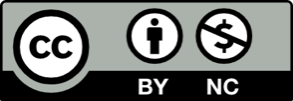 